Plan zajęć „Dębowy Liść” Chludowo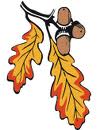 Marzec 2018	ZAJĘCIA NA BASENIE – KAŻDY CZWARTEK GODZ. 9:10 – 10:1006-03-2018WTOREKGodz. 15:00 – nauka obsługi komputera (Szkoła)Godz. 16:00 – spotkanie w KlubieGodz. 16.30 -18.30 – Zajęcia plastyczne 07-03-2018ŚRODAGodz. 15:00 – zajęcia gimnastyczne (Szkoła)Godz. 16:00 – spotkanie w Klubie – Dzień Kobiet 13-03-2018WTOREKGodz. 15:00 – nauka obsługi komputera (Szkoła)Godz. 16:00 – spotkanie w Klubie Godz. 16.30 -18.30 – zajęcia plastyczne 14-03-2018ŚRODAGodz. 15:00 – zajęcia gimnastyczne (Szkoła)Godz. 16:00 – spotkanie z udziałem zaproszonego gościa20-03-2018WTOREKGodz. 15:00 – nauka obsługi komputera (Szkoła)Godz. 16:00 – spotkanie w KlubieGodz. 16.30 -18.30 – Zajęcia plastyczne 21-03-2018ŚRODAGodz. 15:00 – zajęcia gimnastyczne (Szkoła)Godz. 16:00 – „Śniadanie Wielkanocne”27-03-2018WTOREKGodz. 15:00 – nauka obsługi komputera (Szkoła)Spotkanie w Klubie nie odbędzie się28-03-2018ŚRODAGodz. 15:00 – zajęcia gimnastyczne (Szkoła)Spotkanie w Klubie nie odbędzie się